附件1：第三届广东省新生儿复苏技能竞赛决赛日程安排表一、时间：2023年2月17～19日二、地点：香港大学深圳医院圆球学术报告厅三、具体安排：（一）2023.2.17  16:00～19:00市外学员到达和办理住宿（酒店自行解决）酒店参考：①华里酒店华侨城店（离医院2.5公里）：大床350元含单早，双床360元含双早；②华里酒店创意园店（离医院2公里）：大床450元含单早，双床470元含双早；如有需求可联系杨芳经理15999551224/侯乐凯经理18008488164预订（预订时报上“广东省新生儿复苏技能竞赛”即可）（二）2023.2.18 半决赛08:00～08:30   参赛队伍报到（28支队伍）08:30～08:50   开幕式领导致辞08:50～09:00   全体人员合照09:00～09:10   抽取出场顺序09:10～10:30   A组1-3号竞赛、B组1-3号竞赛 10:30～10:40   茶歇10:40～12:00   A组4-7号竞赛、B组4-7号竞赛 12:00～14:00   工作午餐、休息14:00～15:20   A组8-11号竞赛、B组8-11号竞赛 15:20～15:30   茶歇15:30～16:30   A组12-14号竞赛、B组12-14号竞赛 16:30～17:30   专家点评、结果公布、合影（三）2023.2.19 总决赛13:00～13:30   各参赛队伍报到（10支队伍）13:30～13:40   抽取出场顺序13:40～15:30   1-5号队伍竞赛15:30～15:40   茶歇15:40～17:30   6-10号队伍竞赛17:30～18:30   专家点评、结果公布、颁奖与合影四、费用说明本次竞赛不收取参赛费用，交通费、住宿费和餐费由各参赛队伍所在医院自行解决。联系人与交通指引（一）组织机构本次新生儿复苏技能竞赛由广东省医学会主办，广东省医学会新生儿学分会承办，香港大学深圳医院、广州医科大学附属第三医院、广州市妇女儿童医疗中心联合协办，并成立竞赛组委会负责本次大赛的具体实施工作。组委会成员名单：组长：周伟技术顾问：崔其亮、杨传忠副组长：吴繁、张谦慎、刘王凯、魏谋秘书：邱国莹（手机：15902071232，email：hdyz224@163.com）组员：广东省医学会新生儿学分会新生儿复苏学组、各地级市医学会的新生儿学（儿科学）分会负责人。（二）联系人香港大学深圳医院：张谦慎主任（13500052619）、吴东玲助理（13689508030）（三）交通指引报到及竞赛地点：香港大学深圳医院圆球学术报告厅（地址：深圳市福田区海园一路1号）1、市内乘45路、49路、M391路、M487路、B706路等公共汽车到“港大医院”站下车或乘坐地铁9号线，于“深圳湾公园”站下车（D1出口）步行约5分钟或乘坐地铁1号线，于“侨城东”站下车（C1出口）步行约10分钟。2、罗湖火车站：乘坐地铁1号线，于“侨城东”站下车（C1出口）步行约10分钟或者乘坐地铁1号线到“车公庙”站转地铁9号线到“深圳湾公园”（D1出口）步行约5分钟。3、高铁深圳北站：乘地铁4号线到“上梅林”站转地铁9号线到“深圳湾公园”（D1出口）步行约5分钟。4、福田汽车站：乘地铁1号线于“侨城东”站下车（C1出口）步行约10分钟。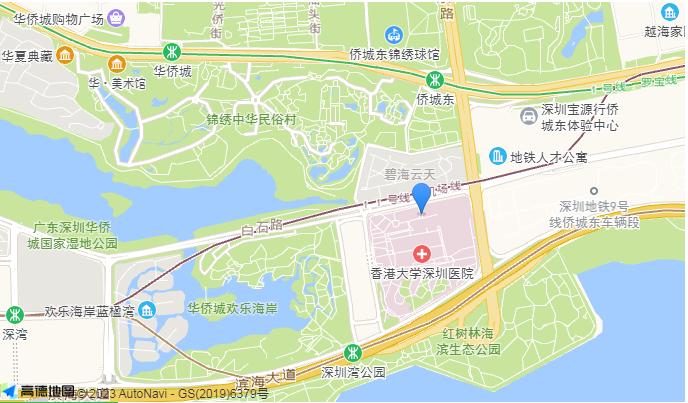 